    Funeral & Memorial Mass Music Selections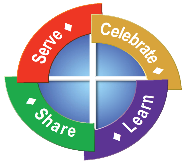 Entrance Song (Choose one song):Amazing Grace (J. Newton)		7. How Great Thou Art (S. Hine)Be Not Afraid (B. Dufford, SJ)		8. I Have Loved You (M. Joncas)Be Still My Soul (J. Sibelius)		9. I Know That My Redeemer Lives (S. Soper)Christ Be Our Light (B. Farrell)		10. On Eagles Wings (M. Joncas)Hosea (G. Norbert, OSB)			11. We Remember (M. Haugen)Here I Am Lord (D. Schutte)		12. We Walk By Faith (M. Haugen)Responsorial Psalm (Choose one psalm):Psalm 23: Shepherd Me, O God (M. Haugen)Psalm 25: To You, O Lord (M. Haugen)Psalm 27: The Lord is My Light (R. Debruyn)Psalm 90: In Every Age (T. Smith)Psalm 103: The Lord is Kind and Merciful (M. Haugen)Offertory & Communion (Choose two songs):Amazing Grace (J. Newton)		17. Only A Shadow (C. Landry)Ave Marie (Schubert or Gounod)		18. Only This I Want (D. Schutte)Be Not Afraid (B. Dufford, SJ)		19. O How Blessed (The Beatitudes) (D. Schutte)Behold the Lamb (M. Willett)		20. Panis Angelicus (C. Franck)Eat This Bread (J. Berthier)		21. Precious Lord, Take My Hand (T. Dorsey)Eye Has Not Seen (H. Haugen)		22. Prayer of St. Francis (S. Temple)Give Me Jesus				23. Rejoice in the Promise of Jesus (S. Crandel)Gift of the Finest Wheat (R. Kreutz)	24. Shelter Me, O God (B. Hurd)Hail Mary, Gentle Woman (C. Landry)	25. Softly and Tenderly Jesus is Calling (W. Thompson)Here I Am Lord (D. Schutte)		26. Taste and See (B. Hurd or J. Moore)I am the Bread of Life (S. Toolan, RSM)	27. Unless a Grain of Wheat (B. Farrell)I Received the Living God 		28. We Remember (M. Haugen)In Every Age (J.S. Whitaker)		29. We Walk By Faith (M. Haugen)Like A Shepherd (Bob Dufford, SJ)		30. You are Near (D. Schutte)O Sacrament Most HolyOn Bread, One Body (J. Foley, SJ)Closing Song (Choose one song):Amazing Grace (J. Newton)			7. I Know that My Redeemer Lives (S. Soper)Be Not Afraid (B. Dufford, SJ)			8. Lead Me, Lord (J. Becker)Be Thou My Vision				9. Let There Be Peace on Earth (S. Miller)Go In Peace (S. Hart/D. Liles)			10. On Eagles Wings (M. Joncas)Holy God, We Praise They Name (G. Gott)How Great Thou Art (S. Hine)Please send your music selections to the parish office:Parish Office:  109 S. Crest Avenue	             Bartlett, IL. 60103Receptionist:  Roxanne SleszynskiPhone:	 	630-837-5411Fax:		630-837-9424Email:		info@stpeterdamian.org